试用申请单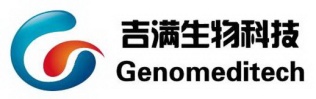                                                         时间：   年  月  日条款申明：1：使用单位申请试用装只可用作本单位实验用途，不得以任何形式销售给他人；2：每人/单位试用装限发一份。已经申请使用过的用户不再提供，请谅解；3：冰袋运输产品江浙沪收取30元运费，其他地区50-100元运费，干冰运输产品江浙沪收取150元运费，其余地区300元运费；4：感谢您试用吉满产品，如需订购可致电400-627-9288；5：请仔细填写上述表格，以时间+单位+姓名方式命名，如2015-1-1复旦大学张三，发送至service@genomeditech.com.或者转发给负责片区销售。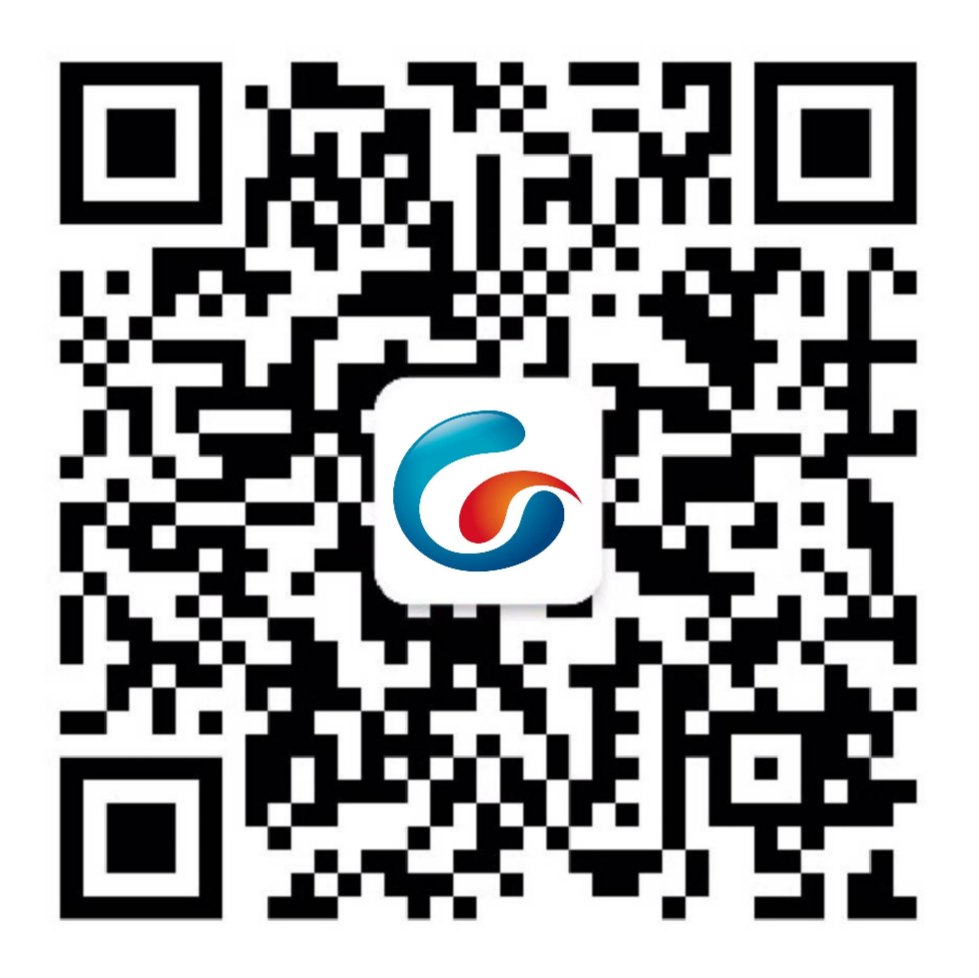 扫码联系我们     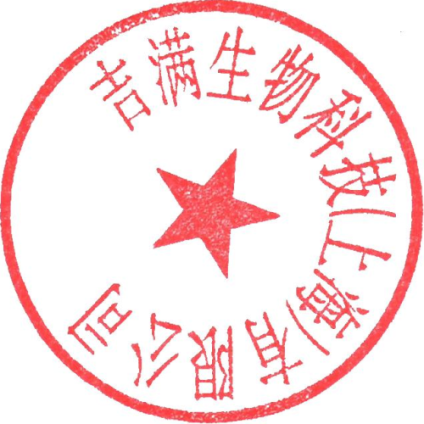 单位名称*： 单位名称*： 单位名称*： 课题组负责人*：课题组负责人*：课题组负责人*：单位地址*：单位地址*：单位地址*：单位地址*：单位地址*：单位地址*：联系人*：  联系人*：  联系人*：  联系电话*： 联系电话*： 联系电话*： 邮箱： 邮箱： 邮箱： 微信：微信：微信：用途*：  注：*为必填选项用途*：  注：*为必填选项用途*：  注：*为必填选项用途*：  注：*为必填选项用途*：  注：*为必填选项用途*：  注：*为必填选项预期使用及反馈时间： 预期使用及反馈时间： 预期使用及反馈时间： 预期使用及反馈时间： 预期使用及反馈时间： 预期使用及反馈时间： 货号产品名称，型号规格规格数量备注1吉满生物科技上海有限公司吉满生物科技上海有限公司吉满生物科技上海有限公司吉满生物科技上海有限公司经办人：联系电话：400-627-9288   021-50432825   传真：021-60911330 联系电话：400-627-9288   021-50432825   传真：021-60911330 联系电话：400-627-9288   021-50432825   传真：021-60911330 联系电话：400-627-9288   021-50432825   传真：021-60911330 联系电话：400-627-9288   021-50432825   传真：021-60911330 联系电话：400-627-9288   021-50432825   传真：021-60911330 www.genomeditech.com    email：service@genomeditech.comwww.genomeditech.com    email：service@genomeditech.comwww.genomeditech.com    email：service@genomeditech.comwww.genomeditech.com    email：service@genomeditech.comwww.genomeditech.com    email：service@genomeditech.comwww.genomeditech.com    email：service@genomeditech.com